Картотека стихотворений «Морские обитатели» для детей дошкольного возраста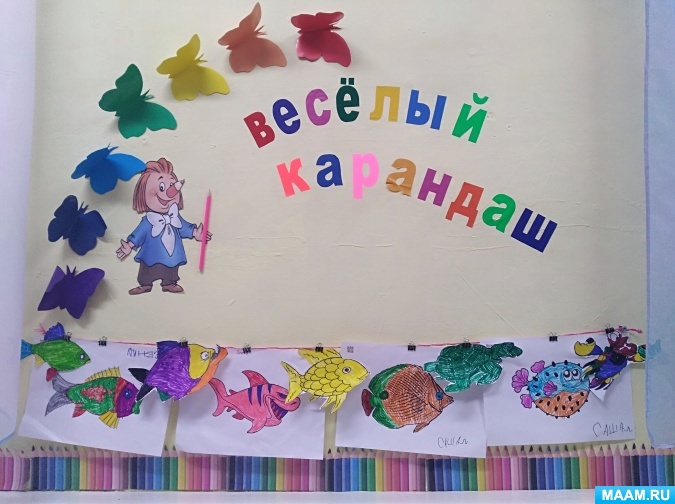 МОРСКАЯ ЗВЕЗДАЗвёзды не только в небесном просторе.Звёзды, ребята, бывают и в море.Ползают медленно, скромно живут.Звёздочками этих морскими зовут.(Наталья Ушкина)МОРСКОЙ КОНЁКВ море есть морской конёк.Вот создание чудное:Цепкий хвост его – крючок,А плывёт он только стоя.(Наталья Ушкина)МЕДУЗАМедуза в глубине морскойРаскрыла парашютик свой.Скажи, куда плывёт она?Туда, куда несёт волна!(Наталья Ушкина)КРАБНет, совсем не для потехиНосит краб свои «доспехи»:Твёрдый панцирь краба спасНе один, а много раз.(Наталья Ушкина)СКАТНе напрасно говорят,Что весьма опасен скат.Если тронешь ненароком,Эта рыба бьётся током.(Наталья Ушкина)ОСМИНОГНе четыре и не две –Целых восемь гибких ножекНа огромной головеГордо носит осьминожек.(Наталья Ушкина)АКУЛААкула раскрывает пасть.Она готовится напасть…Да, без акулы в море рыбыГораздо лучше жить могли бы.(Наталья Ушкина)ДЕЛЬФИНВот семья дельфинов шумных,Очень добрых, очень умныхВ волнах плещется вдали,Провожая корабли.(Наталья Ушкина)КАШАЛОТКто с разинутою пастьюВ тёмной глубине плывёт?Кит огромный, кит зубастыйПод названьем «кашалот».(Наталья Ушкина)КИТТочно знают капитаны,А теперь знаешь ты:Если в море бьют фонтаны,Значит, к нам плывут киты.(Наталья Ушкина)АЛЬБАТРОСНе боясь ни бурь, ни гроз,Кружит в небе альбатрос.А когда кружить устанет,На волне качаться станет.(Владимир Степанов)НАРВАЛУ холодных диких скалПоявился кит – нарвал.Этот кит, пятнистый китДлинным рогом знаменит.(Владимир Степанов)ОСЬМИНОГОн морской пучины житель,Вы, друзья, с ним не шутите.Сразу восемь цепких ногПустит в дело осьминог.(Владимир Степанов)ДЕЛЬФИНВ тишине морских глубинСмело плавает дельфин.Он находчив и смышлён,Говорить умеет он.(Владимир Степанов)АКУЛАВ море синее нырнулаИ легла на дно акула.Она зубаста и сильна,Морская хищница она.(Владимир Степанов)ЧТО ТАКОЕ МОРЕ?Что такое море?Чайки на просторе.Скалы – великаны,Холодные туманы.Волны трёхэтажные,Моряки отважные.Акулы зубастые,Киты головастые.Камней подводных глыбы,Диковинные рыбы.Кораллы, осьминоги,Медузы и миноги,А на дне темно,Как в кино… (Владимир Степанов)